Additional Wedding 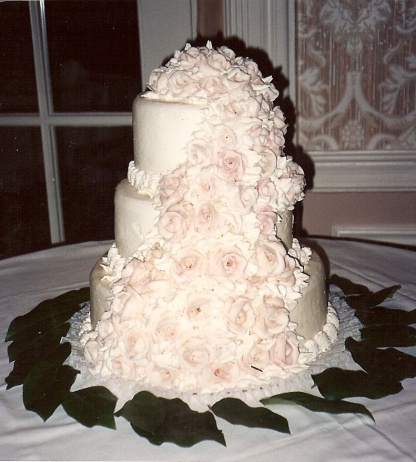 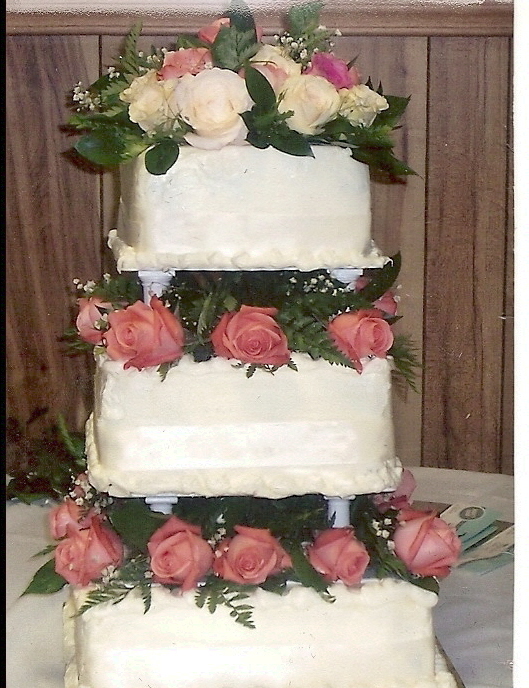 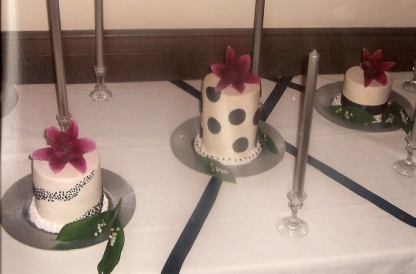 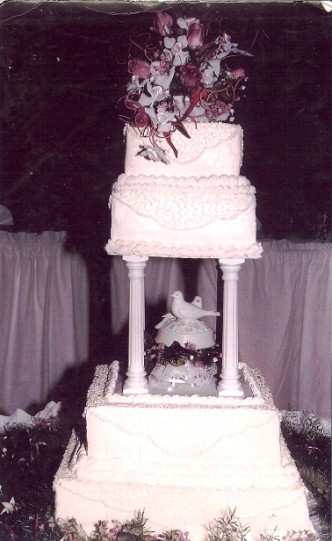 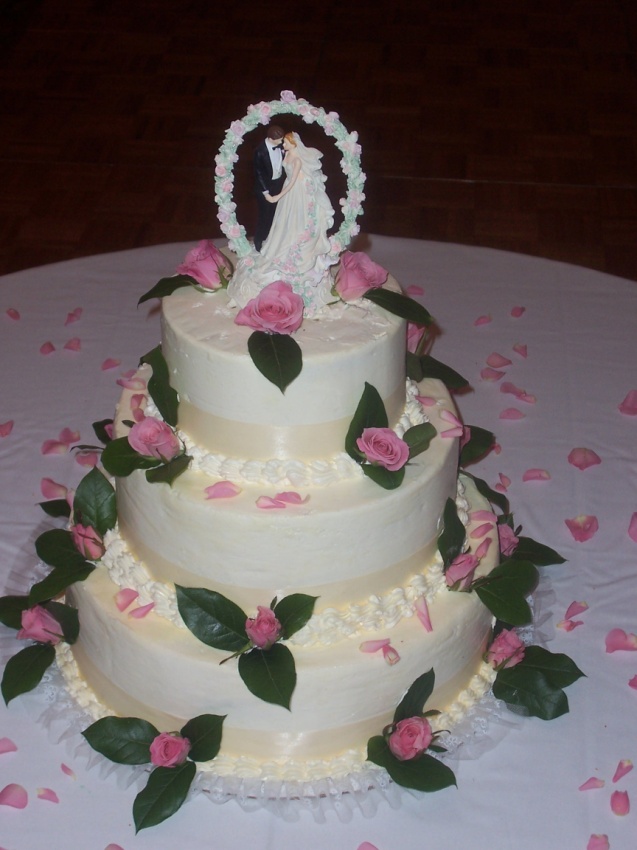 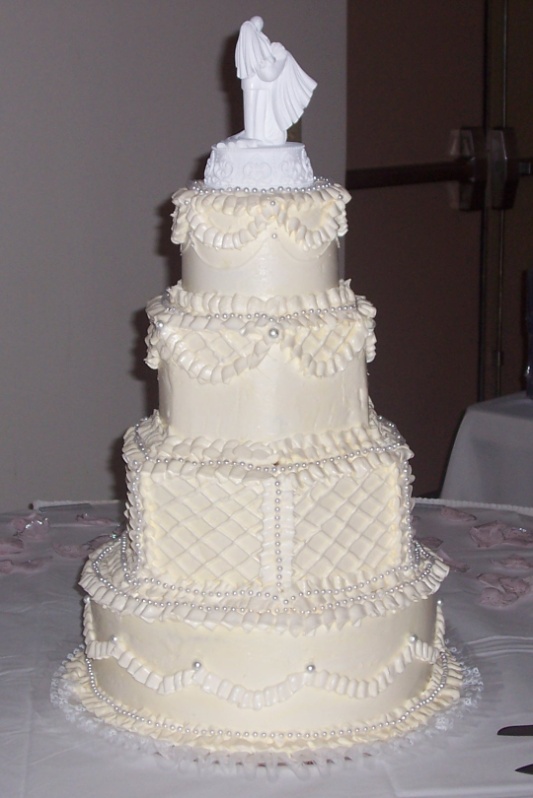 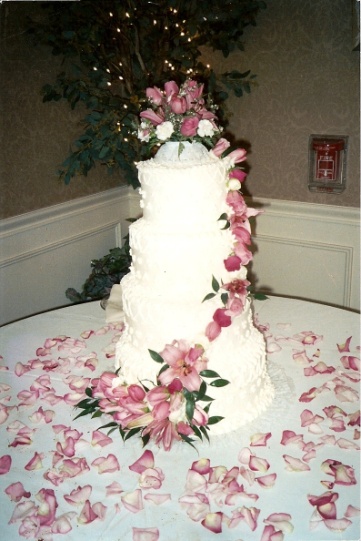 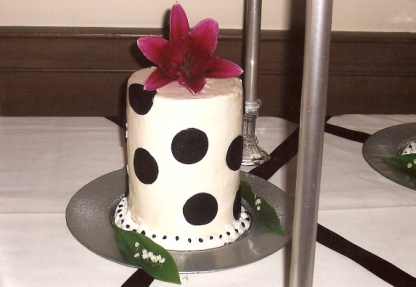 Photographs